TÀI LIỆU SO SÁNH, HƯỚNG DẪN CHUYỂN ĐỔI TỪ HỆ THỐNG VBHXH HÀ NỘI VỀ HỆ THỐNG VBHXH VIỆT NAMCăn cứ Thông báo số 1443/TB-BHXH của BHXH TP. Hà Nội ban hành ngày 23/04/2019 về việc chuyển đổi “Hệ thống phần mềm một cửa” sang phần mềm “Tiếp nhận và xử lý hồ sơ” của BHXH Việt Nam. Thực hiện theo yêu cầu BHXH TP Hà Nội, IVAN Viettel sẽ thực hiện nâng cấp phần mềm vBHXH – phiên bản Hà Nội từ ngày 01/05/2019.Phạm vi áp dụng: Tất cả các đơn vị trên địa bàn Hà NộiBHXH Thành Phố Hà Nội chuyển đổi hệ thống tiếp nhận hồ sơ và thay đổi hồ sơ, biểu mẫu theo chuẩn BHXH Việt Nam. Thời gian nâng cấp từ 28/04/2019 đến 01/05/2019 Quá trình nâng cấp nếu phát sinh vấn đề Quý khách vui lòng liên hệ tổng đài 18008000 Nhánh 1 để được hỗ trợ.Hướng dẫn sử dụng phần mềm vBHXHHướng dẫn sử dụng phần mềm tải tại đây.Hướng dẫn xử lý các tình huống phần mềm tải tại đây.Hướng dẫn đưa phần mềm vào vùng tin tưởng của phần mềm Anti-Virus tải tại đây.Hướng dẫn phiên từ bộ thủ tục BHXH Hà Nội, sang bộ thủ tục BHXH Việt NamChú ý:Khi chuyển thành công, đơn vị đơn vị ở Hà nội muốn tra cứu các giao dịch cũ thì thực hiện như sau: Đăng nhập phần mềm >> Vào “Tra cứu” >> Vào “Tra cứu giao dịch HN (dành riêng cho HN)”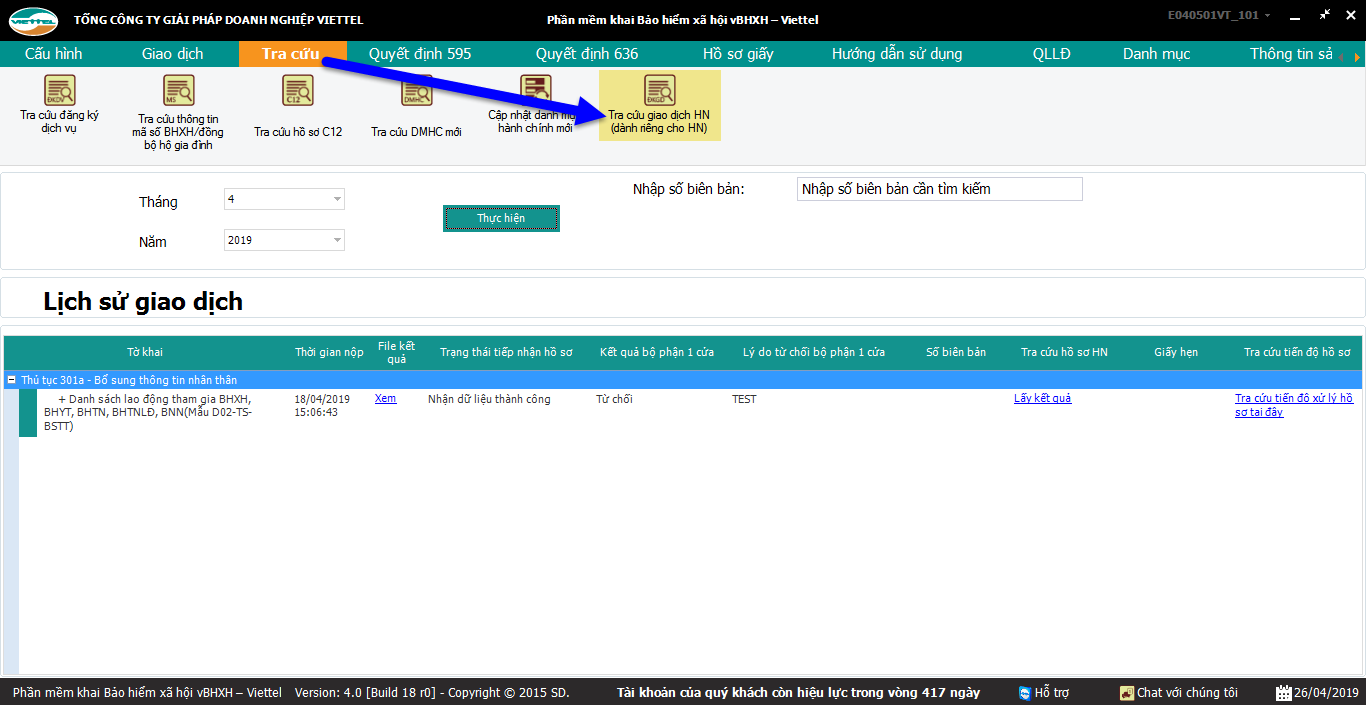 Tra cứu tờ khai: theo thông báo 1443 của BHXH Hà Nội http://bhxhhn.com.vn/vanban/chitietvanban/tabid/230/ctitle/4147/Default.aspx?TopMenuId=-1Trong đó hướng dẫn: Bộ thủ tục của quyết định 595 trên hệ thống giao dịch điện tử BHXH Việt Nam:Thủ tụcHà NộiKhi chuyển sang phiên bản Việt NamĐăng ký lần đầuCóCó.Tải bản setup phần mềm vBHXH mới nhất tại đâyĐăng ký dịch vụKhông có các thông tin: ĐC đăng ký kinh doanh, Loại đối tượng, Nơi nhận kết quảPhải bổ sung thêm trước khi đăng kýQuyết định 595Quyết định 595Quyết định 595Báo tăng lao động103600Thay đổi điều kiện đóng, căn cứ đóng, mức đóng104600bBáo giảm lao động106600aBáo tăng, truy thu BHXH đối với người lao động có thời hạn ở nước ngoài107601, 601aCấp lại thẻ BHYT do bị mất, rách, hỏng301612Cấp lại thẻ BHYT hàng năm304Không cóCập nhật thông tin lao động, xin cấp mã số BHXH310Không cóCấp, gia hạn thẻ BHYT cho HS-SV303603Cấp lại thẻ BHYT cho trẻ em dưới 6 tuổi do bị mất, rách, hỏng (không thay đổi thông tin trên thẻ)306612Cấp thẻ BHYT cho trẻ em dưới 6 tuổi305603Cấp lại thẻ BHYT cho HS-SV do bị mất, rách, hỏng (không thay đổi thông tin trên thẻ)307612Cấp thẻ BHYT của người chỉ tham gia BHYT do xã/phường hoặc phòng LĐTB&XH quản lý308603Cấp sổ BHXH do mất, hỏng không làm thay đổi thông tin trên sổ309607Bổ sung thông tin thân nhân301aKhông có, nộp hồ sơ giấyQuyết định 636Quyết định 636Quyết định 636Không cóCó nhưng chưa áp dụng với các đơn vị tại Hà NộiĐính kèm file tại các màn hình nhập tờ khaiĐính kèm file tại các màn hình nhập tờ khaiĐính kèm file tại các màn hình nhập tờ khaiCó cho phép đính kèmChỉ cho phép đính kèm tại thủ tục 606, 606aGửi tờ khai sang BHXHGửi tờ khai sang BHXHGửi tờ khai sang BHXHGửi excel, word.Gửi XML.Mail thông báo Kết quả giải quyết hồ sơMail thông báo Kết quả giải quyết hồ sơMail thông báo Kết quả giải quyết hồ sơBHXH HN trả mail về cho các IVAN, IVAN sẽ gửi mail về cho đơn vịBHXH VN sẽ trả mail thông báo kết quả trực tiếp về mail của đơn vị.Thực hiện tra cứu tình trạng hồ sơ (cả hồ sơ giấy và hồ điện tử).Đối với hồ sơ cơ quan BHXH tiếp nhận từ ngày 30/04/2019 trở về trước vẫn thực hiện tra cứu tại địa chỉ: http://bhxhhn.com.vn/Đối với hồ sơ cơ quan BHXH tiếp nhận từ ngày 01/05/2019 trở đi thực hiện tra cứu tại địa chỉ https://gddt.baohiemxahoi.gov.vn/Mã thủ tục Tên thủ tụcTờ khai, đính kèm fileTờ khai, đính kèm fileTờ khai, đính kèm fileTờ khai, đính kèm file600Đăng ký, điều chỉnh đóng BHXH, BHYT, BHTN, Bảo hiểm TNLĐ, BNN; Cấp sổ BHXH, thẻ BHYTD02-TSTK1-TSD01-TS600aĐăng ký, điều chỉnh đóng BHXH, BHYT, BHTN, Bảo hiểm TNLĐ, BNN; Cấp sổ BHXH, thẻ BHYT (báo giảm)D02-TSTK1-TSD01-TS600bĐăng ký, điều chỉnh đóng BHXH, BHYT, BHTN, Bảo hiểm TNLĐ, BNN; Cấp sổ BHXH, thẻ BHYT (điều chỉnh mức đóng)D02-TSTK1-TSD01-TS601Truy thu BHXH, BHYT, BHTN, BHTNLĐ, BNN (Trường hợp vi phạm quy định của pháp luật về đóng BHXH, BHYT, BHTN, BHTNLĐ, BNN)D02-TSTK1-TSD01-TS601aTruy thu BHXH, BHYT, BHTN, BHTNLĐ, BNN (Trường hợp điều chỉnh tăng tiền lương đã đóng BHXH, BHYT, BHTN, BHTNLĐ, BNN)D02-TSTK1-TSD01-TS602Đăng ký, đăng ký lại, điều chỉnh đóng BHXH tự nguyện; Cấp sổ BHXHD05-TSTK1-TSD01-TS603Đăng ký đóng, cấp thẻ BHYT đối với người chỉ tham gia BHYT.D03-TSTK1-TSD01-TS604Đăng ký, thay đổi thông tin đơn vịTK3-TS605Đăng ký đóng BHXH bắt buộc (Người lao động có thời hạn ở nước ngoài)TK1-TS606Hoàn trả tiền đã đóng (Đối với người tham gia BHXH tự nguyện, người tham gia BHYT theo hộ gia đình và người được ngân sách nhà nước hỗ trợ một phần mức đóng BHYT)TK1-TSĐính kèm606aHoàn trả tiền đã đóng (Đối tượng cùng tham gia BHXH, BHYT, BHTN, BHTNLĐ, BNN)TK1-TSĐính kèm607Cấp lại sổ BHXH do mất, hỏngTK1-TSD01-TS608Cấp lại sổ BHXH do thay đổi họ, tên, chữ đệm; ngày, tháng, năm sinh; giới tính, dân tộc; quốc tịchTK1-TSD01-TS609Cấp lại sổ BHXH do điều chỉnh nội dung đã ghi trên sổTK1-TSD01-TS610Cấp lại thẻ BHYT do thay đổi mã quyền lợi; thay đổi nơi KCB; bổ sung mã nơi đối tượng sinh sống; thay đổi thông tin in trên thẻ BHYT; đổi thời điểm đủ 05 năm liên tục. Cấp thẻ BHYT cho kỳ trước do thiếu thông tinTK1-TSD01-TS611Cấp thẻ BHYT do hết hạn thẻTK1-TSD01-TS612Cấp lại thẻ BHYT do hỏng, mấtTK1-TSD01-TS